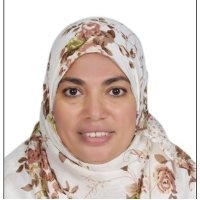 نجلاء رضوان احمد حسن 0100629935501028844952Nagla.hassan6@gmail.comNagla.hassan@outlook.com120ش ممدوح سالم – امتداد رمسيس2- مدينة نصر-القاهرةجمهورية مصر العربيةالميلاد: 26/7/1969 الحالة الاجتماعية: متزوجةتاريخ التعيين:11/1/1992الهدف:امتلك القدرة على إعطاء كل الدعم للمنظمة التي اعمل بها وكل الخبرات والقدرات التي امتلكها لتحقيق أهداف المنظمة.الدراسة الاكاديمية :الحصول على دكتوراة الفلسفة فى العلوم الطبية البيطرية عام 2008 جامعة القاهرة تخصص ميكروبيولوجياالحصول على ماجستير الفلسفة في العلوم الطبية البيطرية عام 2004 جامعة القاهرة تخصص ميكروبيولوجيادبلومة ميكروبيولوجى (بكتريولوجيا- اميونولوجيا- ميكولوجى- فيرولوجى) عام 2000جامعة القاهرةبكالوريوس العلوم الطبية البيطرية عام 1992بتقدير جيد مرتفع - جامعة الزقازيقالوظيفة الحالية:قائم بتصريف اعمال مدير عام الادارة العامة لامراض الاغنام واالماعز والجمال والخيول بالقرار الادارى رقم   575   بتاريخ 3/9/2014كبير أخصائيين بالنقابة العامة للبيطريين (مسجل برقم 19156).الدورات التدريبية والمؤتمرات وورش العمل والندوات:ورشة عمل اقليمية بدولة الاردن تحت عنوان "تحسين درجة الاستعداد والوعي للهيئات الحكومية المعنية والمزارعين للانتشار والسيطرة علي مرض الحمي القلاعية في الشرق الاوسط وشمال افريقيا" المنعقدة في الفترة من 17- 19/1/2016م. بجامعة الاردن للعلوم والتكنولوجيا (JUST) بالقرار الوزارى لسنة   2016. وبحضور دول الجزائر وفلسطين وتركيا والبحرين وخبراء الاتحاد الاوروبى EU-FMDندوة بجمهورية مصر العربية تحت عنوان "رعاية قطعان الابقار والجاموس الحلابة" المنعقدة في 19/12/2015م.  تحت رعاية الجمعية المصرية لمنتجي الالبان EMPA.اجتماع  تحت عنوان نهج صحى واحد للامراض المشتركة ذات الاولوية (مرضي حمي الوادي المتصدع والسعار)- بوزارة الصحة  بالقاهرة فى الفترة من 27-28 /12/2015 فى اطار التعاون بين الهيئة للخدمات البيطرية ووزارة الصحة لتطبيق ONE  HEALTH  APPROACH حضور  "الاجتماع التحضيري للجنة الطوارئ والازمات القومية" المنعقدة في 26/11/2015م. في وزارة الصحة والسكان (MOHP) للانتهاء من عمل القرار الوزارى للجنة العليا للطوارئ والازمات.حضور المؤتمر الثاني للصحة البيئية والكيمياء  بجمهورية مصر العربية  (القاهرة) المنعقدة في الفترة من 12- 16/11/2015م تحت رعاية معهد بحوث صحة الحيوان . حضور ورشة عمل تحت عنوان "التقصي الخاص بامراض الحيوانات ومخاطر الامراض المصاحبة لانتقال وحركة الحيوانات" المنعقدة في الفترة من 5- 6/5/2015م   ضمن انشطة V-MERG project بجمهورية مصر العربية تحت اشراف المنظمة العالمية للصحة الحيوانية OIE.ورش عمل عن مسارات المكافحة التدريجية لمرض الحمي القلاعية PCP تحت عنوان "وضع وتطوير الخطة الاستراتيجية للمخاطر للسيطرة علي مرض الحمي القلاعية بجمهورية مصر العربية" والمنعقدة في سبتمبر ونوفمبر 2014 / فبراير وابريل 2015 م. بجمهورية مصر العربية تحت اشراف الهيئة العامة للخدمات البيطرية (GOVS) و خبراء الحمي القلاعية بالاتحاد الاوروبي (EU-FMD component 2.2).ورشة عمل دولية تحت عنوان"دعم  المسئولين الحكوميين البيطريين " المنعقدة في الفترة من 12-13/11/2014م. نيروبى -كينيا  للسكرتارية الدائمة .مسئول عن عقد و تنظيم وحضور ورشة عمل تحت عنوان " التقصي الحقلي والسيطرة علي الامن البيولوجي" والمنعقدة في القاهرة فى  9/2014م. تحت  اشراف  ادارة المساعدة التكنولوجية وتبادل المعلومات (TAIEX) التابعة للاتحاد الاوروبىالاجتماع العلمي الاول لمرض الحمي القلاعية في الشرق الاوسط  المنعقدة في الفترة من 12- 13/4/2014م. بجمهورية مصر العربية تحت اشراف جمعية الاطباء البيطريين المصريين لعلم الوبائيات وفى حضور خبراء من الاتحاد الاوروبى والارجنتين وبعض الدول العربية.حضور المؤتمر الدولى " تحليل المخاطر كاداة للسيطرة على أمراض الحيوان والأمراض المشتركة فى دول حوض البحر المتوسط" وذلك فى  معهد كابورال- ايطاليا فى الفترة من5-7/11/2013 بالقرار الوزارى 1594 لسنة 2013.ورشة عمل بعنوان " مقدمة فى علم النانو تكنولوجى والتطبيقات الطبية له" فى 27/4/2013 بمركز بحوث و خدمات البيوتكنولوجى - كلية طب بيطرى القاهرة.ورشة العمل بعنوان" الأمراض العابرة للحدود " يوم3/4/2013 بمعهد بحوث صحة الحيوان.مؤتمر بعنوان" مرض السل ,الوضع الحالى والتحديات" يوم 7/4/2013 بالمركز القومى للبحوث.القاء كلمة الهيئة عن دور إدارة الصحة العامة والأمراض المشتركة فى مكافحة مرض السل والمعوقات التى تواجه السيطرة على المرض لتفعيل التعاون مع معهد بحوث صحة الحيوان المعهد  وذلك فى ندوة تحت عنوان "الرؤيا الحالية لانتشار وتشخيص مرض السل فى مصر  " 29/4/2012 .      تمثيل الهيئة بورشة العمل النهائية ضمن فعاليات مشروع OIEللبروسيلا للتوأمة بين دولة اريتريا ( المعهد البيطري القومي) وايطاليا (معهد كابورال)- وفى وجود دول منطقة شرق البحر الاحمر - أسمره- اريتريا فى الفترة من 6-7/12/2011.حضور مؤتمر ختام مشروع التوأمة الاوروبية للهيئة فى 13 ابريل عام 2011 بالقاهرة.جولة دراسية بهولاندا ضمن مشروع التوأمة البيطرية بين مصر ودولة هولاندا فى 9/ 2010 للاطلاع علىاحدث النظم المختلفة فى مجال الطب البيطرى بالقرار الوزارى رقم1131لسنة2010 .دورة في" كيفية ادارة الكوارث والأزمات في حالة الأوبئة الحيوانية وفق معايير دولية حسب المقاييس العالمية 3"/2010 – جامعة عين شمس – القاهرة.الدورة التدريبية "لادارة المشروعات" , " تطوير مهارات الادارة " والتابعة لبرنامج التوأمة الاوروبية فى الفترة من:8-11/11/2009 وفى الفترة  22-24/3/2010.دورة في "السيطرة والتحكم في الأمراض المتواجدة في دول حوض البحر الأبيض المتوسط" في الفترة من 30/3/2009 إلى 3/4/2010 بسرقسطة-اسبانيا- تحت رعاية منظمة الفاو ومنظمة الأوبئة الحيوانية بالقرار الوزارى رقم 323لسنة 2009. حضور ورشة العمل فى" الرفق بالحيوان اثناء التخلص بغرض السيطرة على الامراض" الذى تم  بين وزارة الزراعة مع وزارة الدولة للتعاون الدولى بالقاهرة والاتحاد الاوروبى فى الفترة من 22-24/11/2010.دورة في " تشخيص والتحكم في مرض البر وسيلا في الحيوانات "في معهد بحوث تناسليات الهرم- القاهرة –الفترة 8/11/2007 .دورة في "التطبيق الحقلي للاختبارات المتقدمة في الكشف وتشخيص أمراض الإجهاض المعدي"في الفترة من 11/6/2006 إلى 15/6/2006- تحت رعاية المنظمة العربية.دورة في"استخدام التطبيقات الحديثة في تشخيص والتحكم في مرض البر وسيلا في حيوانات المزرعة"   في 14/1/2004 بمعهد بحوث صحة الحيوان بالقاهرة.دورة في "الوبائيات" 2007 في مركز التدريب-الهيئة العامة للخدمات البيطرية – القاهرة. حضور مؤتمر ختام المشروع الاسبانى لمكافحة مرض البروسيلا بأسيوط 2006.مؤتمر العلمى الثامن التكنولوجية الحيوية و تنمية الثروة الحيوانية ابريل 2005 "التقصي/ منع والتحكم في مرض البر وسيلا "في الفترة من5-6/2004 تحت رعاية منظمة الصحة العالمية ومنظمة حوض البحرالمتوسطWHO/MZCC ."استخدام التطبيقات الحديثة في التشخيص الباثولوجي للأمراض المعدية في المجترات "2004  معهد بحوث صحة الحيوان بالدقي- القاهرة ."دورة مكثفة لنشاط إدارة الصحة العامة والأمراض المشتركة"2001 في مركز التدريب- الهيئة العامة للخدمات البيطرية – القاهرة.  "التطور في تشخيص وعلاج الأمراض المتوطنة" 1/9/2001 إلى 12/9/2001 في المركز القومي للبحوث.    خبـــــرة العمـــــــــل:العمل بالهيئة بالإدارة المركزية للطب الوقائى فى الفترة من 22/1/2013 حتى 3/9/2014.العمل بالهيئة العامة للخدمات البيطرية (الإدارة المركزية للصحة العامة والمجازر – إدارة الصحة العامة الأمراض المشتركة) من 2000 إلى 30/1/2013العمل بمديرية الطب البيطري بمحافظة الشرقية كطبيب حقلي في الفترة من1992-2000 .الانجـــــــــــــــــــــــــــازاتالعمل بالهيئة العامة للخدمات البيطرية (الإدارة المركزية للصحة العامة والمجازر – إدارة الصحة العامة الأمراض المشتركة) من 2000 إلى 30/1/2013الاشتراك في تخطيط وتنفيذ الخطط والبرامج والمشروعات القصيرة والطويلة المدى للسيطرة على مرض السل والبروسيلا والسعار  وباقي الأمراض المشتركة الطارئة مع إدارة الأمراض المشتركة .الاشراف على برنامج التعويضات للسل والبروسيلا بالجمهورية.الاشراف على برنامج تحصينات البروسيلا وحركة اللقاحات بالجمهورية .عضو وحدة الرفق بالحيوان بإدارة الأمراض المشتركة والمعمول به بالقرار الادارى برقم 640 بتاريخ 29/10/2006 .نقطة مركزية  Egypt Focal Pointلمصر في الرفق بالحيوان لدى منظمة الأوبئة الحيوانية OIEعام 2012.رئيس لفريق العمل لوضع خطة مكافحة مرض البروسيلا في مصر ضمن مشروع التوأمة الأوروبية في الفترة من 2010/2011.الاشتراك فى مشروع اعداد خطة لمكافحة مرض السل والبروسيلا فى مصر بالتعاون مع الجانب الهولاندى وكافة الوزارات المعنية لاعداد مشروع قومى (وزارة المالية – الصحة- التجارة والصناعة - البيئة).بورشة العمل للتحضير لمشروع مكافحة مرضى السل والبروسيلا بالتعاون مع الجانب الهولاندى وذلك بالقاء كلمة  عن مرض السل فى الحيوان فى مصر فى القاهرة 15/6/2011. متابعة وتسجيل العملي والبحثي لمشروع مكافحة مرض الدرن البقرى بمصر 2010/2012 .القيام بتدريب أطباء الأمراض المشتركة بمديريات الطب البيطري بجميع المحافظات (تخصص المحاضرات السل البقرى) فى الدورات التدريبية الخاصة بالهيئة او مشروع الخصخصة او الادارة.الاشتراك بادارة ورش العمل الخاصة بادارة الصحة العامة والامراض المشتركة (السل).تسجيل ومتابعة اعمال مشروع الابحاث الاساسية والتطبيقية لمكافحة مرض السل والبروسيلا وخاصة تجربة قياسية اختبار التيوبركلين فى الجاموس فى الفترة من 2001 وحتى 2006 .العمل بالهيئة العامة للخدمات البيطرية ( الإدارة المركزية للطب الوقائى ) من 31/1/2013 حتى 3/9/2014:-رئيس لفريق عمل ادخال بيانات DATA ENTRY لتحصين مرض  الحمى القلاعية  ,والجلد العقدى لجميع محافظات الجمهورية وجارى انجاز التواصل ما بين الهيئة والمديريات فى ادخال تلك البيانات .متابعة لجان التحصين بالمديريات من خلال القيام بماموريات المتابعه.عضو بفريق طاعون المجترات الصغيرة وفريق حمى الوادى المتصدع.المسئول عن  الاشتباهات لكل من الحمى القلاعية والجلد العقدى وكذلك التحصين الحلقى الخاص بهم .ضابط الاتصال القومى ومنسق فريق مرض الكورونا المستجد بالهيئة ووضع الخطة التجهيزية والخطة الفعلية وتنفيذ التقصى النشط لمرض الكورونا مع كل وزارة الصحة والمركز القومى للبحوث ومعهد بحوث صحة الحيوان 2014 .ضابط الاتصال القومى لمرض الايبولا ووضع النشاط والخطة النجهيزية ووضع قاعدة بيانات للخفافيش والخنازير فى مصر ومتابعة كل الابحاث التى تم نشرها .تجهيز المادة العلمية للنشرات والمطويات الارشادية بالهيئة فى كل من السل ومرض جنون البقر والكورونا المستجد وامراض الخيول واللقاحات السيادية .ضابط الاتصال القومى بين مصر وليبيا لوضع الخطة للسيطرة على الامراض العابرة للحدود بين البلدين.مقدم presenter”" للكورونا المستجد والايبولا فى المنظمة الفاو(منظمة الاغذية والزراعة) فى كل اجتماعات برنامج Four Way Link in FAO .المسئول والمنظم لورشة العمل  TAIEX فى سبتمبر 2014 مع الاتحاد الاوروبى لتدريب عدد 55 طبيب من كافة المحافظات الجمهورية (اطباء الوقاية والابيدميولوجى والكاهو والوحدات البيطرية)للتدريب على الكشف الحقلى والامان الحيوى لمرض الحمى القلاعية.عضو الفريق الهيئة المسئول عن مراجعة القواعد والقوانين الخاصة Terrestrial animal health codes بالمنظمة العالمية للثروة الحيوانية OIEاحد اعضاء فريق الدراسة الحقلية لقياس المستويات المناعية للقاحات السيادية(الحمى القلاعية –الجلد العقدى –حمى الوادى المتصدع ومرض الاسهال البقرى الفيروسى (.تدريب اطباء الوقاية والمحاجر بالهيئة ومديريات الطب البيطرى بجميع محافظات الجمهورية فى محاضرات الحمى القلاعية والامراض العابرة للحدودوامراض الخيول.انجازات اخرى:الاشتراك عضو لجنة لمعاينة مصنعين لانتاج مصنعات لحوم من دولة ايطاليا وذلك باقرار الوزارى رقم 1807 بتاريخ 18/11/2015 .الاشتراك عضو لجنة للاشراف على استيراد العجول الحية للذبح الفورى من دولة اثيوبيا بالقرار الوزارى رقم 1554 عام 2012 .الاشتراك بلجنة لدراسة الموقف الوبائى والخدمات البيطرية بدولة ناميبيا لامكانية استيراد اللحوم المبردة والمجمدة والحيوانات الحية  بالقررار الوزارى رقم 1771عام 2011.الاشتراك بلجنة لفحص الدواجن المجمدة والمصدرة من دولة البرازيل بالقرار الوزارى رقم 1534 عام 2010 .الاشتراك كعضو لجنة لفحص واعتماد 2 مجزر لتصدير اللحوم الى مصر بدولة الارجنتين بالقرار الوزارى رقم 889 عام 2009.الاشتراك بلجنة لفحص اللحوم المستوردة من دولة الهند بالقرار الوزارى رقم227 عام 2008 .الاشتراك كعضو لجنة لفحص واعتماد 7 مجازر لتصدير اللحوم الى مصر بدولة الارجنتين  بالقرار الوزارى رقم 438عام  2004.عضو لجنة الطيور والحياة البرية بلجان المشتريات الخارجية بالهيئة فى يناير 2004مهارات اخـــــــــرى:مهارات شخصية:القدرة على الاتصال والقاء المحاضرات بالعربية والانجليزية.القدرة على العمل الشاق والمثابرة, المسئولية .القدرة على العمل فى فريق وادارة فريق لانجاز المهمة بكفاءة.مهارات لغوية:اللغة العربية: اللغة الاماللغة الانجليزية:جيدة فى كل من الكتابة والقراءة.تم الوصول الى الكورسات المتقدمة فى اللغة الانجليزية فى الجامعه الامريكية عام 2010.مهارات الكمبيوتر:اجيد مهارات الكمبيوتر ميكروسوفت اوفيس الاهتمامات :   القراءة والتعلممرفق طيه:1. خطاب شكر من السيد الدكتور /مدير عام الصحة العامة والامراض المشتركة .2.ايميل شكر من السيد الدكتور /رئيس الادارة المركزية للطب الوقائى للنجاح مع فريق العمل فى انجاز بعض المهام الموكلة الينامقترحات التطوير           نظرا لتعرض الطب البيطري لكثير من الأمراض الطارئة فى الآونة الأخيرة والتى تحتاج الى سرعة المواجهة والاستعداد لها ، لذا وجب إنشاء إدارة الكوارث والأزمات داخل الهيئة وتفعيل عمل الكمائن :إدارة الكوارث :-       الهيئة العامة للخدمات البيطرية هى الجهة المنوط بها مواجهة الكوارث الوبائية لذا فلابد من إنشاء تلك الإدارة التى تكون على الاستعداد لمواجهة اى مرض عن طريق الترصد التى تقوم به إدارة الابيدميولوجى بالاشتراك مع إدارة الأمراض المشتركة والطب الوقائي ووضع جميع الخطط المواجهة بمعرفة كل من القدرة البشرية والمادية وعدد من الخبراء   للجؤ  إليهم.                                                                      يتم بتلك الإدارة التدريب على الترصد والاستجابة السريعة ونظم الإنذار المبكر وذلك للحد من الخسائر التي تقع من الكارثة الوبائية وتجنب الإضرار التي حدثت بأنفلونزا الطيور والخنازير ،التدريب على نظم التحكم وكيفية وضع ميزانية وخطط.   تنظيم حركة الحيوانات بتفعيل عمل الكمائن البيطرية:-حيث أن حركة الحيوانات بين المحافظات والأسواق بدون سيطرة الطب البيطرى عليها يتسبب فى عدم التحكم فى الأمراض وانتشارها لذا وجب تفعيل عمل الكمائن الموجودة حاليا بين المحافظات ويتم بها تسجيل حركة الحيوانات من والى المحافظة.بالنسبة لتطوير إلادارة المركزية للطب الوقائى:اولا: تفعيل الإدارات التابعة للإدارة المركزية وتقسيم الأطباء بالإدارة تبعا لذلك بحيث يقوم كل فريق عمل بمسئوليته عن إدارة بإنجاحها مما يبعث على التخصصية والتي تعد سبب من أسباب النجاح للإدارة ككل، تحليل البيانات وتوجيه العمل داخل الإدارة وبالمديريات عن أماكن البؤر.تفعيل الادارات و اقسام بكل ادارة حسب التوصيف الوظيفى لهيكل الهيئة.يتم التعامل فى رصد البيانات على حسب نوع الحيوان حسب الادارة وليس الاهتمام والتركيز على الامراض فقط. ثانيا :تطوير وحدة الرفق بالحيوان لتكون بالمشاركة مع الادراة المركزية للطب الوقائى:-يتم تطوير الوحده فى إطار إصدار قانون جديد للرفق بالحيوان وتفعيله وذلك لإعطاء الوحدة الحق فى تطبيق ما تراه من مخالفات تتعارض مع حقوق الحيوان وبهذه الآلية تتمكن من القيام بمهامها. كما يتم التعاون مع جمعيات الرفق بالحيوان المحلية والعالمية.عمل سجل يضم محلات بيع الحيوانات الأليفة والطيور الزينة حتى تتمكن الهيئة من الإشراف عليها .التعاون بين إدارة الإمراض المشتركة مع إدارة الإرشاد لعمل نشرات يدون بها كيفية التعامل مع الحيوانات سواء كان فى محلات بيع الحيوانات أو فى المجازر، وكذلك عمل ندوات إرشادية تضم أصحاب المحلات والعاملين بمجال المجازر.التعاون مع إدارة التدريب فى عمل دورات تدريبية للرفق بالحيوان حتى يمكن إيصال الرسالة لجميع الأطباء العاملين بالحقل البيطرى وخاصة أطباء المجازر ليتم تطبيق الممارسات الصحيحة أثناء ذبح الحيوان ونقله الى المجازر.تدريب أطباء الوحدة على خطة التعامل مع الظروف الطارئة (حدوث حالة وبائية) فى كيفية التعامل مع الأزمة والتخلص الرحيم من الحيوانات المريضة حتى لا يتكرر ما حدث فى حالة أنفلونزا الطيور وأنفلونزا الخنازير.الاستعانة بوسائل الإعلام لإعطاء المزيد مزيد من الاهتمام بكل ما يتعلق بالرفق بالحيوان مما يمهد للحكومة المصرية الإعلان العالمي لحقوق الحيوان.ثالثا : انشاء وحدة بالهيئة(الطب الوقائى والامراض المشتركة) شهادات خلو المزارع  من اهم الامراض الوبائية =(شهادات الالبان)1.يتم تسجيل مزارع الألبان خاصة المزارع التى تورد الألبان للمصانع (ويكون عن طريق إدخال بيانات تلك المزارع الكترونيا) بجميع المحافظات ويجرى اختبارات لتلك المزارع بواسطة أطباء إدارة الوقاية و الأمراض المشتركة بالهيئة والمديريات .وبناء عليها يتم إعطاء شهادات لخلو لتلك المزارع  من الهيئة وليس المديريات وبناء على طلب صاحب المزرعة مقابل رسوم الشهادة التى تدخل فى حساب خاص بالهيئة يستخدم فى عمل تغطية كاملة لمرض الحمى القلاعية وطاعون المجترات الصغيرة و البروسيلا للتجمعات الفردية والمزارع من غير وضع أعباء على ميزانية الدولة.2.الهدف من عمل شهادة الالبان :- التحكم والسيطرة على المزارع الموردة للألبان. - ضمان وصول منتج حيوانى امن للاستهلاك الادمى وتحت إشراف الطب البيطرى متمثلا فى الهيئة العامة للخدمات البيطرية.- التوسع فى امكانية التصدير من تلك المزارع للحوم او البان .رابعا :انشاء وحدة تقع مسئوليتها فى تحديد المشاكل التى تواجه الادارة فى الحقل ووضعها فى شكل بحثى للوصول الى مقترح لحلها يتم تدعيم هذا المشروع البحثى من خلال :عمل اطباء الادارة المركزية للطب الوقائى المعاهد البحثية والمركز القومى للبحوثكليات الطب البيطرى المختلفة لتكون هذه المواضيع البحثية ضمن الرسائل والابحاث .التعاون مع جمعيات مربى الحيوانات (مثل جمعية اتحاد مربى الجاموس و.....) دون اثقال لميزانية الدولة (الهيئة)الهدف من تلك الوحدة البحثية:-1.دراسة وبائية للامراض وتلك الدراسة تشمل تصنيف العترات المعزولة ليس على المستوى المحلى بل يتم ارسالها الى معامل مرجعية لمعرفة العترات الموجودة بمصر2.ربط ذلك بالعترات التى يتم عزلها من مديريات الصحة بنفس المناطق لدراسة أهمية ومدى تاثيرها وإصابتها للبشر بتلك المناطق خاصة المناطق الريفية نتيجة الاختلاط المباشر بين الفلاحين وحيواناتهم.3.الربط بين  (وزارة الصحة) ومابها من حالات للمرض وأصحاب الحيوانات ودراسة للشق الاقتصادي والاجتماعي لتلك المرض.4.الوصول لحل المشاكل والمعوقات التى تقابل العمل الحقلى.ثالثا:مشروع انشاء شبكة الكترونية  :تربط المعامل مع الهيئة لسرعة تلقى النتائج وكذلك مع المديريات حتى يمكن التخلص من الحالات الايجابية بسرعة .تنفيذ مقترح عمل شبكة الكترونية مع دول شرق البحر الاحمر وكذلك البدء فى الوصول بمعامل الوزارة الى ان تصبح معامل مرجعية دولية.خامسا :تطبيق اللوائح الصحية الدولية:الهدف:وصول إلادارة لتطبيق IHR  .وذلك عن طريق تحديد النقاط الآتية:وضع خطة ترصد للأمراض الواجب استهدافها ويتم انجازها خلال 6 اشهر.تحديد أسماء المسئولين عن ذلك خطة للتنسيق بين القطاعات المختلفة بالهيئة وخارجها.وضع قائمة بالأمراض الحيوانية وتعريفها المستهدفة من القطاع البيطرى فى مصر للقضاء عليها فى قرار وزارى.وضع قائمة بأسماء المعامل القومية والعالمية التى سيتم التعامل معها.قائمة بأسماء الخبراء الذين يستعان بهم فى حالة الوباء كل فى اختصاصه وتحديد فريق العمل الملتزم بذلك (حتى يتسنى إنشاء وحدة للازمات والكوارث)يتم التطبيق على المستوى المركزى (ترصد منتظم للأمراض المشتركة والوبائية ذات الأولوية لكل نوع من الحيوانات ( مرض الكورونا المستجد –الايبولا- السعار- البروسيلا- السل-حمى الوادى المتصدع ) من خلال خطة قومية للترصد والاستجابة.جعل منظومة الترصد تدار بشكل الكترونى للأمراض بين المستويات المتوسطة (مديريات الطب البيطرى) والطرفية(الإدارات البيطرية) ويتم ذلك بوجود دلائل إرشادية ومنظومة تتضمن تعريف الحالات وجمع البيانات .بالتعاون مع ادارة الابيدميولوجى بالهيئة.تواجد الإبلاغ عن اى مرض بصورة منتظمة.وضع التشريعات وتوفير التمويل الماليتقوية المعامل (مراكز المكافحة التابعة للإدارة)وتقوية القدرة المعملية للتدريب على التشخيص (ترصد معملى لمعظم الامراض الوبائية و المشتركة).وضع آلية واضحة للتنسيق بين القطاع الصحى والبيطرى ويكون ذلك من خلال مقابلات على جميع المستويات المتوسطة والطرفية وتقارير شهرية منتظمة بين الجهتين.ملخــــــــــــــــــــــــــــــــــصتطوير إلادارة المركزية للطب الوقائىمقدم من: د/نجلاء رضوان احمد حسنالسيد الأستاذ الدكتور /       رئيس مجلس إدارة الهيئة العامة للخدمات البيطرية تحية طيبة... وبعدأرجو من سيادتكم التكرم بالموافقة على تقدمي لشغل وظيفة رئيس الادارة المركزية للطب الوقائى بالهيئة وذلك بناء على الإعلان (2) رقم لسنة 2013.وتفضلوا سيادتكم بقبول فائق الاحترام،،،تحريرا في:   /3/2013                                                                مقدمه لسيادتكم                                                          د/ نجلاء رضوان احمد حسن                                   قائم بتصريف مدير عام اعمال الادارة العامة لامراض الاغنام والماعز والجمال والخيول                                           بالإدارة المركزية  للطب الوقائيالسيد الأستاذ الدكتور /       رئيس مجلس إدارة الهيئة العامة للخدمات البيطرية تحية طيبة... وبعدايماءا الى الإعلان رقم (2) لسنة 2013 المنشور بجريدة الأهرام بخصوص شغل وظيفة مدير عام الصحة العامة والأمراض المشتركة بالهيئة.أتشرف أن أرفق لسيادتكم طيه:-1.بيان حالة وظيفية2.السيرة الذاتية 3.مقترحات التطوير للإدارة4.عدد (   ) صور شخصية5.الانجازاتوتفضلوا سيادتكم بقبول فائق الاحترام،،،تحريرا في:   / /                                                           د/ نجلاء رضوان احمد حسن                                   قائم بتصريف مدير عام اعمال الادارة العامة لامراض الاغنام والماعز والجمال والخيول                                           بالإدارة المركزية  للطب الوقائيالسيد الأستاذ / رئيس إلادارة المركزية                  للشئون المالية والادارية بالهيئة العامة للخدمات البيطرية تحية طيبة... وبعدايماءا الى الإعلان رقم (2) لسنة 2013 المنشور بجريدة الأهرام بخصوص شغل وظيفة مدير عام الصحة العامة والأمراض المشتركة بالهيئة.أتشرف أن أرفق لسيادتكم طيه ما يلى لتقديمه الى لجنة القيادات:-1.بيان حالة وظيفية2.السيرة الذاتية 3.مقترحات التطوير للإدارة4.عدد (   ) صور شخصية5.الانجازات وتفضلوا سيادتكم بقبول فائق الاحترام،،،تحريرا في:   /3/2013                                                          د/ نجلاء رضوان احمد حسن                                   قائم بتصريف مدير عام اعمال الادارة العامة لامراض الاغنام والماعز والجمال والخيول                                           بالإدارة المركزية  للطب الوقائي